Leading Discussions 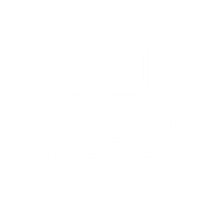 As a leader you may be tasked with leading a discussion around an important topic, learn the tips to leading an engaging and productive discussion! In this module, you will: Understand the basic skills for leading discussionsIdentify and apply the basic skills for keeping the discussion goingExplore basic techniques for planning to lead a discussionPlan for leading a discussionDelivery methods:The independent activities are for athletes to do on their own or with support. They can also be included in a program facilitated by staff. The discussion guide is to assist staff in facilitating a discussion via webinar.  It is a follow up to the independent activities that athletes complete on their own.  It will give staff and athletes time to discuss the activities and expand on their topics.  The PowerPoint slides are to be used as a visual during the discussion.Resources:Independent activitiesEngaging Your Audience Managing the DiscussionPlanning & Facilitating your DiscussionDiscussion Guide for Independent Activities PowerPoint slides TopicDescriptionLesson 1: Engaging your AudienceEngagement techniquesExplore how your actions can encourage your participants to stay engaged and participate in the discussion.Lesson 2: Managing the DiscussionIdentifying themes and compromiseNot all conversations will flow easily, once you begin the discussion you may need to keep the conversation going. Learn and practice the basic skills needed to keep the discussion going.Lesson 3: Planning & Facilitating Your DiscussionCreate your agendaPreparing and planning for your discussion is an important part of building your confidence to lead the discussion and respond to questions. Explore basic techniques for planning to lead a discussion. 